Tist de Ruiter  1SSTEMC  nr.11Auteursfiche van Thea Beckman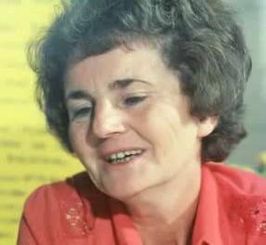 BiografieThea Beckman werd geboren in  Rotterdam op  23 juli 1923 en overleed te  Bunnik op  5 mei 2004, ze was een Nederlandse schrijfster van (historische) kinder- en jeugdboeken en verhalen. De schrijfster trouwde in 1945 met Dirk Hendrik Beckmann, met wie ze twee zonen en een dochter kreeg. Beckman wist al op haar elfde dat ze schrijfster wilde worden. Tijdens het schrijven zette ze muziek op, het liefst spannende muziek, dan kreeg ze naar eigen zeggen een spannend verhaal. Veel van de boeken van Beckman hebben een historische achtergrond. Beckmans bekendste boek is Kruistocht in spijkerbroek uit 1973 waarvoor zij in 1974 de Gouden Griffel kreeg en een Europese prijs voor het beste historische jeugdboek. Dit boek gaat over de kinderkruistocht van 1212. In 2003 werd de 80ste verjaardag van Beckman gevierd in Utrecht. Haar uitgever presenteerde toen ook haar laatste boek, Gekaapt. Ook werd aangekondigd dat haar boek Kruistocht in Spijkerbroek verfilmd zou gaan worden in 2005. Het scenario voor deze film is nog uitgebreid met Thea Beckman besproken, maar het eindresultaat heeft zij zelf niet meer gezien. Ze stierf op 80-jarige leeftijd in haar woning in Bunnik. De gemeente Bunnik eerde haar nog in 2016 door een pad naar haar te vernoemen. Dit pad ligt tegenover de straat waar ze jarenlang woonde met haar gezin.BibliografieMet Korilu de Griemel rond (1970) Heremetijd... Wat een lastpost! (1973)Kruistocht in spijkerbroek (1973)Mijn vader woont in Brazilië (1974)De trilogie:  Geef me de ruimte! (1976)              Triomf van de verschroeide aarde (1977)               Het rad van fortuin (1978)Stad in de storm (1979)Wij zijn wegwerpkinderen (1980)De gouden dolk (1982) Hasse Simonsdochter (1983) Wonderkinderen (1984)De trilogie:   Kinderen van Moeder Aarde (1985)         Het helse paradijs (1987)         Het Gulden Vlies van Thule (1989)De val van de Vredeborch (1988)Een bos vol spoken (1988)Het geheim van Rotterdam (1990)Het wonder van Frieswijck (1991) De Stomme van Kampen (1992) De verloren schat (1993)De doge-ring van Venetië (1994) Saartje Tadema (1996) Vrijgevochten (1998) Gekaapt! (2003) - Het laatste boek van BeckmanOnderscheidingen en prijzenZilveren Griffel 1971 voor 'Met Korilu de Griemel rond'.Gouden Griffel 1974 voor 'Kruistocht in spijkerbroek'.Prijs van de Amstelveense, Amsterdamse, Rotterdamse, Haagse en Nijverdalse Kinderjury voor 'Mijn vader woont in Brazilië'.Prix de la Divulgation historique 1976 voor 'Kruistocht in spijkerbroek'.Zilveren Griffel 1980 voor 'Stad in de storm'.Vlag en Wimpel 1981 voor 'Wij zijn wegwerpkinderen'.Huib de Ruyter-prijs 1984 van de Vereniging van docenten geschiedenis en staatsinrichting in Nederland voor haar historische romans.Eervolle vermelding van de Nederlandse Kinderjury 1988 (13-16 jaar) voor 'Het helse paradijs'.Prijs van de Nederlandse Kinderjury 1989 (6-9 jaar) voor 'Een bos vol spoken'.Prijs van de Nederlandse Kinderjury 1989 (13-16 jaar) voor 'De val van de Vredeborch'.Eervolle vermelding van de Nederlandse Kinderjury 1990 (13-16 jaar) voor 'Het Gulden Vlies van Thule'Eervolle vermelding van de Nederlandse Kinderjury 1991 (10-12 jaar) voor 'Het geheim van Rotterdam'.Prijs van de Nederlandse Kinderjury 1991 (13-16 jaar) voor 'Het geheim van Rotterdam'Eervolle vermelding van de Nederlandse Kinderjury 1993 (13-16 jaar) voor 'De Stomme van Kampen'.Dr. Fehrman-prijs 1993 van de stad KampenEervolle vermelding van de Nederlandse Kinderjury 1994 (10-12 jaar) voor             'De verloren schat'.Eervolle vermelding van de Nederlandse Kinderjury 1995 (13-16 jaar) voor  'De doge-ring van Venetië'.Eervolle vermelding van de Nederlandse Kinderjury 1997 (13-16 jaar) voor 'Saartje Tadema'.Historisch Nieuwsblad Bontekoeprijs 2003 voor 'Gekaapt'.Thea Beckman was lid van de jury voor de Kluwer-prijs 1985